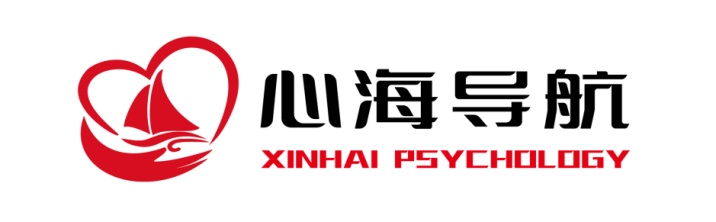 一、大赛主题心理温暖生活，科技引领未来二、发起单位主办：重庆市九龙坡区人民政府承办：心海心理产业园/北京心海导航教育科技股份有限公司发起：北京心海导航、重庆荣格心理、广州壹心理、北京中科普、北京心世界、北京悦行者、北京鑫源泉、北京东方心晟、山西心致、深圳尧如达、四川菲创心理、上海晋电、一根教育……（更多发起单位正在更新中）三、大赛背景（1）大学生创业/就业背景7月12日，人社部、教育部、公安部、财政部、中国人民银行等部门，联合印发《关于做好当前形势下高校毕业生就业创业工作的通知》，9月26日，国务院出台《国务院关于推动创新创业高质量发展打造“双创”升级版的意见》，提出大学毕业生允许用创业成果申请学位论文答辩。为了更好的帮助大学生创业，提升大学生创新实践能力，《意见》要求，在未来几年内，创新创业教育和实践课程，将成为高校学生的必修课。未来，全国高校都将推广创业导师制，导师不但要指导学生的学习，还要鼓励和引导学生创新和创业，组织学生创新创业培训。（2）心理行业的发展背景心理学专业一直处于“录取分数高，就业门路窄”的状态，随着国家经济的快速发展，人民对心理服务的需求呈现日益增长的趋势，习总书记在十九大报告中提出要“加强社会心理服务体系建设”后，心理行业即将迎来发展风口。四、大赛目的创业保障：利用心理产业园的企业孵化优势，提供大学生创业必要的启动资金和三年拖底支持，帮助有创业意愿的大学生带着优秀的创业项目有保障地进入心理行业。（二）项目孵化：本次大赛以孵化可商用项目为目的，对通过初选的项目提供长达三个月的孵化指导，让项目变得成熟，而非仅仅是参与评奖。（三）服务社会：心理行业是为了提升老百姓生活品质和幸福感的行业，通过大赛让更多的大学生参与到心理项目研发和创新创业过程中，为社会提供更丰富的专业产品和服务。五、参赛内容组织心理学相关专业的大学生结合自身的专业成果、职业理想，设计自己的职业发展规划书及商业计划书，通过竞赛的方式，将专业与职业规划和实践进行结合，并运用项目扶持资金进行创业落地，低风险实现自己的创业梦想。邀请心理行业成功企业家、心理学大咖以及投资机构专业人士组成专家评审团，对参赛者学生提供创业政策支持及项目资金扶持等，为自主创业学生提供发展平台。参赛内容包括并不限于：脑与认知训练科技产品开发；心理陪伴机器人建模；心理与行为大数据建模；区块链与心理服务伦理模型开发；用户画像技术的计算机应用；心理实验范式设计与产品化应用；神经元与生物监测产品开发；生物反馈设备开发心理测量量表开发与修订；心理评估计算机软硬件产品开发；认知与人工智能AI模型设计；智能化心理治疗产品开发；心理训练课程开发；心理宣泄与放松产品开发；社会心态监测与社会治理模型设计。六、参赛对象全国在校或毕业不超过2年的大学生个体或团队，参赛者个人或团队在必须有一个人及以上是心理学、教育学、临床医学等相关专业，参赛的项目需和心理行业相关。七、活动形式参赛者通过网上递交商业计划书，专家审核小组通过之后挑选出100个项目进行辅导，经过三个多月的辅导之后，由专家审核小组推荐50个项目进行路演，路演获得前30名的再进入最终的决赛环节，最终选出1、2、3等奖。八、大赛奖项一等奖（2名），奖金20万二等奖（5名），奖金10万三等奖（20名），奖金5万优势奖（100名），奖金3万心海心理产业园协助为参赛获奖者注册企业，奖金由产业园出资，以现金方式发放至获奖创业者所持股企业，用于创业者场地租金、人员工资和财务管理。九、比赛时间/地点报名时间：2019年12月5日~12月31日海选时间：1月1日~1月20日复赛名单公布：1月21~2月8日（通过“心海心理产业园”进行自主查询和电话通知）项目辅导：2月9日~3月31日两次以上项目辅导初赛筛选：4月3日~4日 通过项目管理平台由评委在线完成决赛名单公布：4月5日~4月30日（通过“心海产业园”进行自主查询和电话通知）决赛路演：5月4日 重庆颁奖日期：5月4日 重庆十、大赛组委会联系方式北京：010-62986011重庆：023-68523739